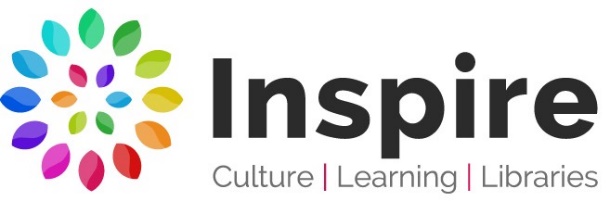 Mobile Library Routes 2022For information about requested titles or particular items of stock, please contact:Southwell Library 01636 812148. Email: southwell.library@inspireculture.org.ukDay: ThursdayDay: ThursdayMobile: EastMobile: EastMobile: EastRoute: 15Route: 15Jan 20thFeb 17thFeb 17thMar 17thApr 14thApr 14thMay 12thJun 9thJul 7thJul 7thAug 4thSept 1stSept 1stSept 29thOct 27thNov 24thNov 24thDec 22ndStop No.LocationStop NameArriveDepart1HicklingPea Pods10.0010.252WidmerpoolBelvoir Vale Care Home10.3010.453WysallMain St10.5511.154CostockOld Main St11.2511.405RempstoneVillage Hall11.5012.156CostockManor Close12.3513.007CostockHoly Cross Convent13.3514.008BunnyRancliife Arms14.0514.259BunnyAlbert Rd14.3014.5510BradmoreMain St15.0015.15